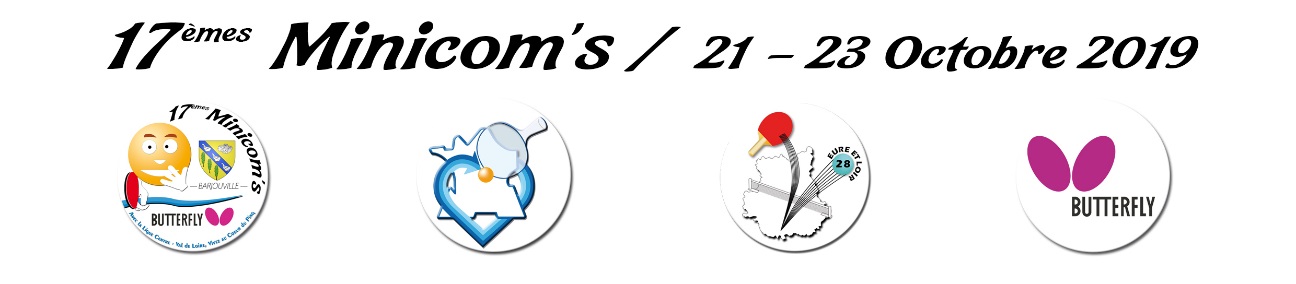 TABLE D’ARBITRAGEJuge – Arbitre : Nico ANGENONJuge – Arbitre Adjoint : Bernard THIBERTResponsable des Arbitres : Jean Paul CHILONResponsable des Epreuves : Eric DUBEROSJury d’Appel : Nico ANGENON, Nicolas METAIREAU, André QUIGNON, Stéphane OLLIVIER, Sylvain SUREAU, Bruno SIMON